AL  DIRIGENTE SCOLASTICO dell’ITES “PITAGORA”OGGETTO:  FERIE A.S.  20___/20____ … l … sottoscritt ….……………………………………………………………………..  in servizio presso codest…  ………………………………. in qualità di ……………………….….. ………………………………………………………… avendo già   usufruito di gg…………….…. di ferie  per l’a.s. 20___/20___    (ai sensi dell’art. 13 del C.C.N.L. 2002/2005) e di gg …………….…. di  festività soppresse  (ai sensi  della legge 23/12/1977, n° 937)                                                                  C H I E D E di essere collocat_  in FERIE    	per n. ______ giorni lavorativi dal _________ al___________  	 	 	            	per n. ______ giorni lavorativi dal _________ al___________  	 	 	 	 	per n. ______ giorni lavorativi dal _________ al___________ di essere collocat_ in FEST. SOPP. per n. ______ giorni lavorativi dal _________ al___________  	 	 	 	 	per n. ______ giorni lavorativi dal _________ al___________  	 	 	 	 	per n. ______ giorni lavorativi dal _________ al___________ Taranto li ___/___/______                                                                                                             Firma                                                                                      ______________________________ • REPERIBILITA’ DURANTE LE FERIE: Città ___________________________________ Via __________________________________- Tel. _____/_____________________ ^^^^^^^^^^^^^^^^^^^^^^^^^^^^^^^^^^^^^^^^^^^^^^^^^^^^^^^^^^^^^^^^^ Vista la domanda,    si concede     non si concede 	 	 	 	 	 	 	 IL DIRIGENTE SCOLASTICO_____________________________________ 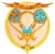 ISTITUTO  TECNICO  ECONOMICO  STATALEPOLO COMMERCIALE “PITAGORA”ISTITUTO  TECNICO  ECONOMICO  STATALEPOLO COMMERCIALE “PITAGORA”ISTITUTO  TECNICO  ECONOMICO  STATALEPOLO COMMERCIALE “PITAGORA”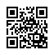 Amministrazione, Finanza e Marketing - Relazioni Internazionali - Sistemi Informativi Aziendali – Turismo – Corso SeraleAmministrazione, Finanza e Marketing - Relazioni Internazionali - Sistemi Informativi Aziendali – Turismo – Corso SeraleAmministrazione, Finanza e Marketing - Relazioni Internazionali - Sistemi Informativi Aziendali – Turismo – Corso SeraleAmministrazione, Finanza e Marketing - Relazioni Internazionali - Sistemi Informativi Aziendali – Turismo – Corso SeraleAmministrazione, Finanza e Marketing - Relazioni Internazionali - Sistemi Informativi Aziendali – Turismo – Corso SeraleVia Pupino, 10/A -74123 Tarantotel. 099/4532177 - fax 099/4590122C.F. 90214370737  Via Mascherpa, 6 - 74121 Tarantotel. 099/7707180 - fax 99/7793123Via Pupino, 10/A -74123 Tarantotel. 099/4532177 - fax 099/4590122C.F. 90214370737  Via Mascherpa, 6 - 74121 Tarantotel. 099/7707180 - fax 99/7793123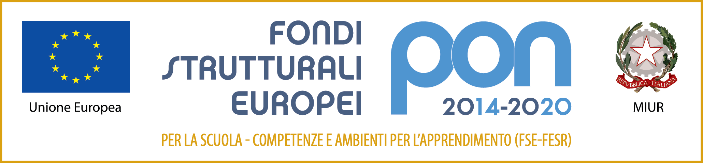 TATD08000P@istruzione.itTATD08000P@pec.istruzione.itCodice Univoco Ufficio : UFBCZL  IPA: istsc_tatd08000pSito web: ww.pitagorataranto.gov.itTATD08000P@istruzione.itTATD08000P@pec.istruzione.itCodice Univoco Ufficio : UFBCZL  IPA: istsc_tatd08000pSito web: ww.pitagorataranto.gov.it